Конспект НОД «Наши помощники — электроприборы» в старшей группе.Цель:Обобщить знания детей о бытовых электроприборах, их назначении и правилах пользования.Развивать мыслительную активность, любознательность.Воспитывать у детей чувство осторожного обращения с электроприборами.Воспитывать внимание, чуткость, отзывчивость.Обогащать словарный запас, развивать связную речь.Оборудование,инструменты и материалы:Карточки с изображением электроприборов, загадки, иллюстрации «Правила пользования электроприборами», сказочный персонаж Каркуша.Предварительная работа:- Беседы- Рассматривание иллюстраций- Дидактические игры- Загадывание загадокХод занятия.Воспитатель: Ребята, сегодня утром у себя в книжке обнаружила мультяшного героя — вот он посмотрите. Кто он? (ответы детей) Из какого мультфильма? (ответы детей).Каркуша  хотелаустроить чаепитие и пригласить вас в гости. Но до прихода гостей ей нужно убрать в квартире, постирать белье, погладить вещи, приготовить угощение. Нужно много времени для этих домашних дел. Но у нашей Каркуши есть помощники, которые могут помочь по дому. И Каркуша хочет вас познакомить со своими помощниками.Прочитать стихотворение:Очень любим дом мы свойИ уютный и родной,Нужно дома нам убрать,приготовить, постирать.(картинки с электроприборами).Как можно их назвать одним словом? (ответы детей).Воспитатель: Каркуша вам приготовила много разных игр и заданий.Загадки:В полотняной странеПо реке простынеПлывет пароход,То назад, то вперед,А за ним такая гладь,Ни морщинки не видать.(Утюг)Есть у меня в квартире робот.У него огромный хобот.Любит робот чистотуИ гудит, как лайнер "ТУ"Он охотно пыль глотает,Не болеет, не чихает.(Пылесос)Посмотри-ка, что за дом –Даже летом стужа в нём.(Холодильник)Чудеса по вечерамЯ показываю вамНа моём, друзья, экранеТо моря шумят в тумане,То плоды качает сад.Есть программы для ребят.(Телевизор)Стоит красивый сундучок.Его не тронешь – он молчок.Но стоит кнопочку нажать,Он будет петь, а ты – плясать.(Магнитофон)Четыре красных солнца у бабушки на кухне,Четыре красных солнца горели и потухли.Поспели щи, шипят блины.До завтра солнца не нужны. (Электроплита)В брюхе – баня, в носу – решето,на голове – пупок,Всего одна рука, и та – на спине. (Электрочайник)Воспитатель: Молодцы!Задание от ФилиИгра «Доскажи словечко»Папа пылесосит ковер чем?Дочь гладит белье чем?Бабушка достает продукты из чего?Мама готовит обед на чем?Сын любит поговорить с другом по? (компьютеру, телефону)Дедушка любит вечером почитать книгу сидя около чего? (лампы)Ответы детей на каждый вопрос.Задание от ХрюшиИгра «Хвастунишки»Ребята давайте  поиграем в маленьких хвастунишек. Я называю один предмет, а вы похвалитесь, что у вас их несколько. Например: У меня телефон, а у вас телефоны, у меня утюг, а у вас утюги. Тоже самое со словами холодильник, чайник, пылесос, магнитофон, электроплита, компьютер.Воспитатель: Ребята, давайте немного отдохнём и сделаем любимую гимнастику Нолика.«Как мы маме помогали»Кран с водою мы открыли (открываем кран)Всю посуду перемыли (трем ладошкой об ладошку)Терли, терли,Мыли, мыли.Все кругом в воде и в мыле. (разводим руки в стороны)Пена мылится в корытеЯ стираю - посмотрите (имитация стирки)Белье отожмем и повесим на веревочку, а потом погладим.Задание от Фили.Загадываем загадку: «У НАС В ДОМЕ ЖИВЕТ ОПАСНОСТЬ, КОТОРАЯ БЕЖИТ ПО ПРОВОДАМ». (Электричество)- А как вы думаете, что такое электричество и откуда оно приходит к нам в дом? (Показ картинок с электроприборами).- Что есть у всех предметов? (шнур) По шнуру бежит ток. Если не включить прибор в розетку, он будет работать?Напомните правила пользования электроприборами. (картинки)(• Уходя, из дома или комнаты обязательно выключайте электроприборы.• Выключайте электроприборы, нажав на кнопку, вытащив вилку из розетки. Никогда не тяните за электропровод руками.• Ни в коем случае не подходите к оголенным проводам и не дотрагивайтесь до них. Вас может ударить током.• Если вы остались дома одни - не трогайте электроприборы без присутствия взрослых)2 ФизминуткаПредставьте себе, что вы маленькие частицы тока, которые бегут по проводам.«Ток бежит по проводам»Дети, бегут по кругу друг за другом, говорят слова:Ток бежит по проводам,Свет несёт в квартиру нам.Чтоб работали приборы,Холодильник, мониторы.Кофемолки, пылесос,Ток энергию принёс.Еще однозадание от Филиигра «Ласковое слово»утюг -утюжоктелефон-телефончикчайник-чайничекхолодильник-холодильничекпылесос-пылесосикрозетка-розеточкаплита-плиточкамикроволновка-микроволновочкаИтогВоспитатель: Вы замечательно справились со всеми заданиями! Теперь Каркуша ждет вас в гости на чаепитие.Воспитатель благодарит всех детей.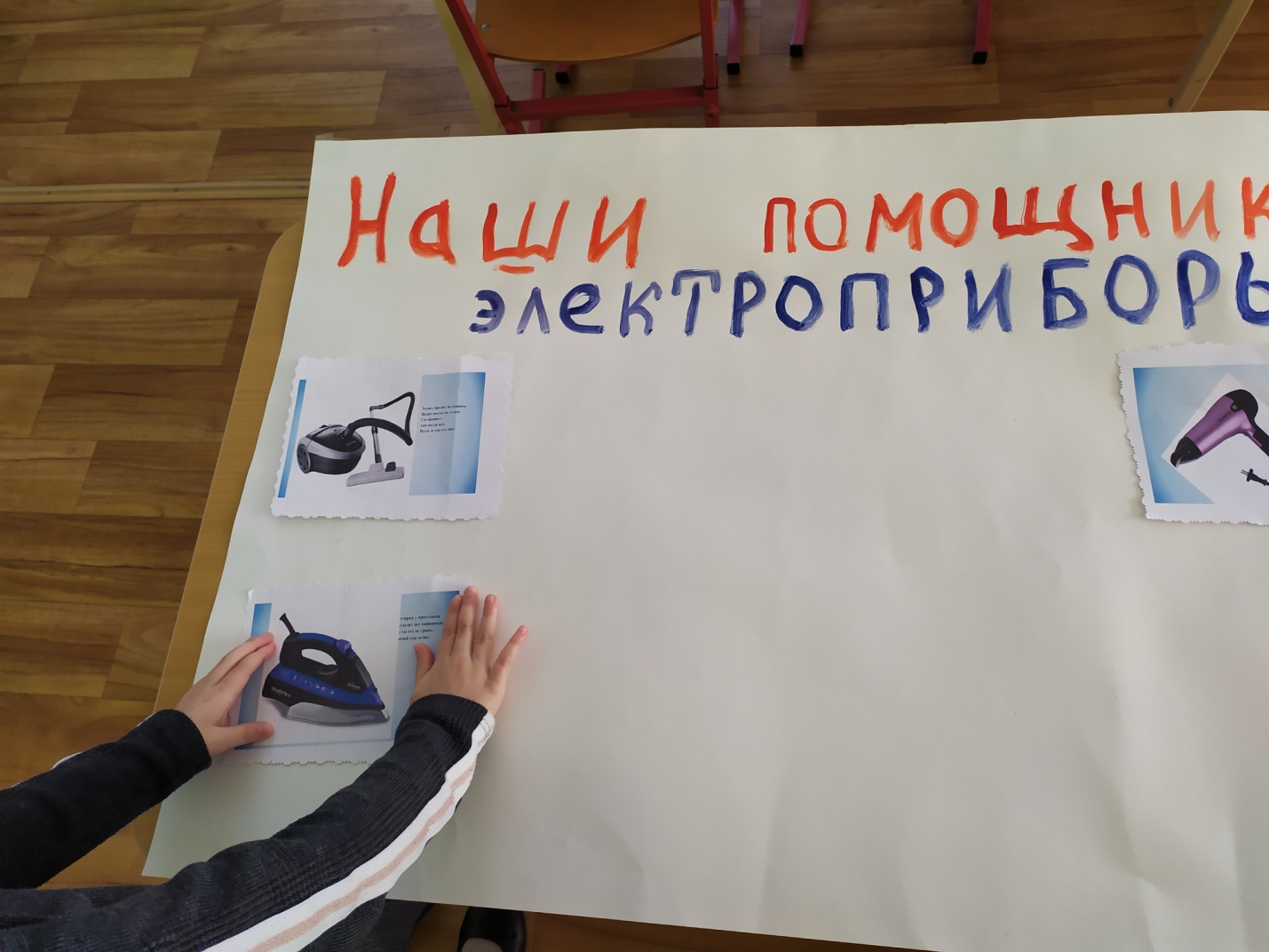 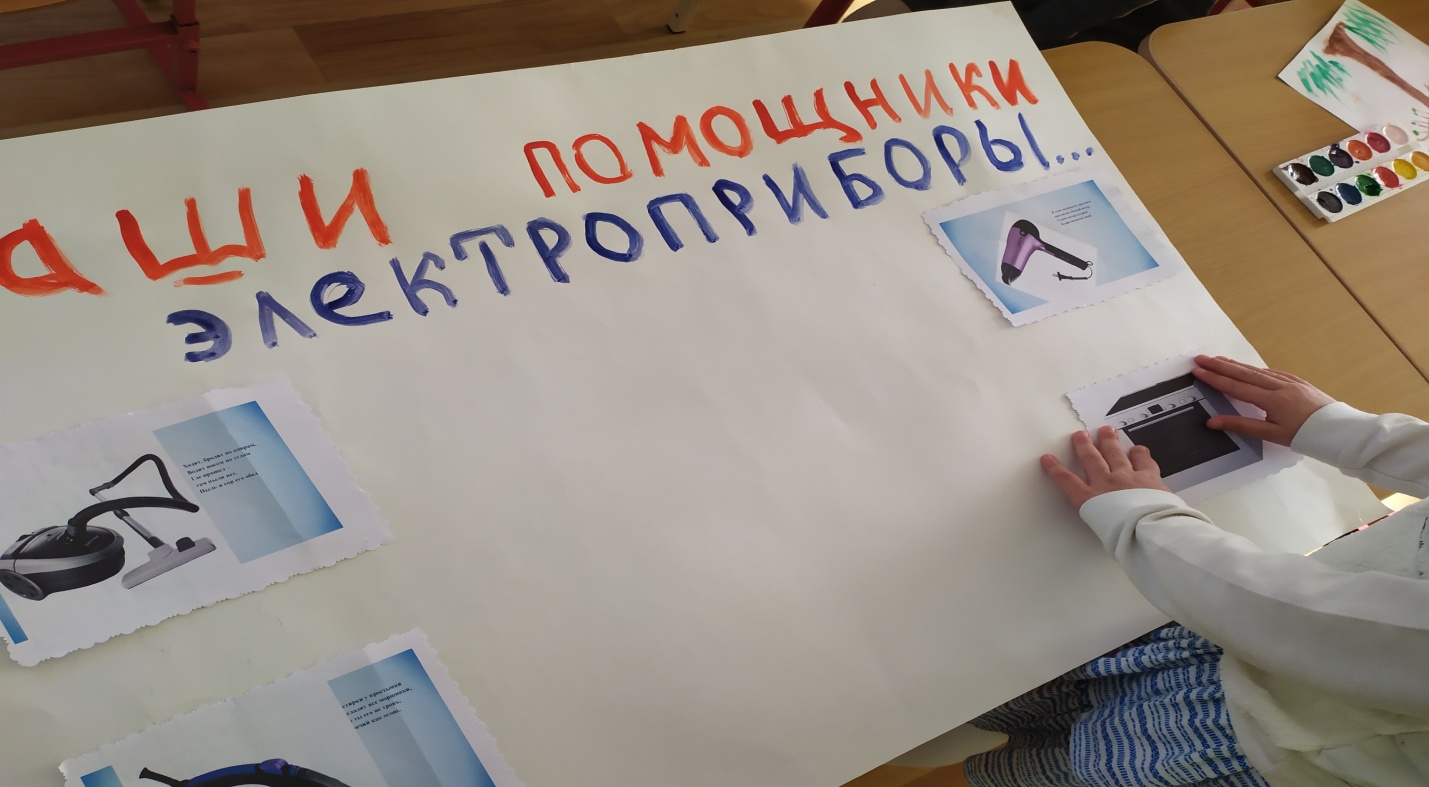 Ребята совместно с воспитателем создают стенгазету: «Наши помощники электроприборы!»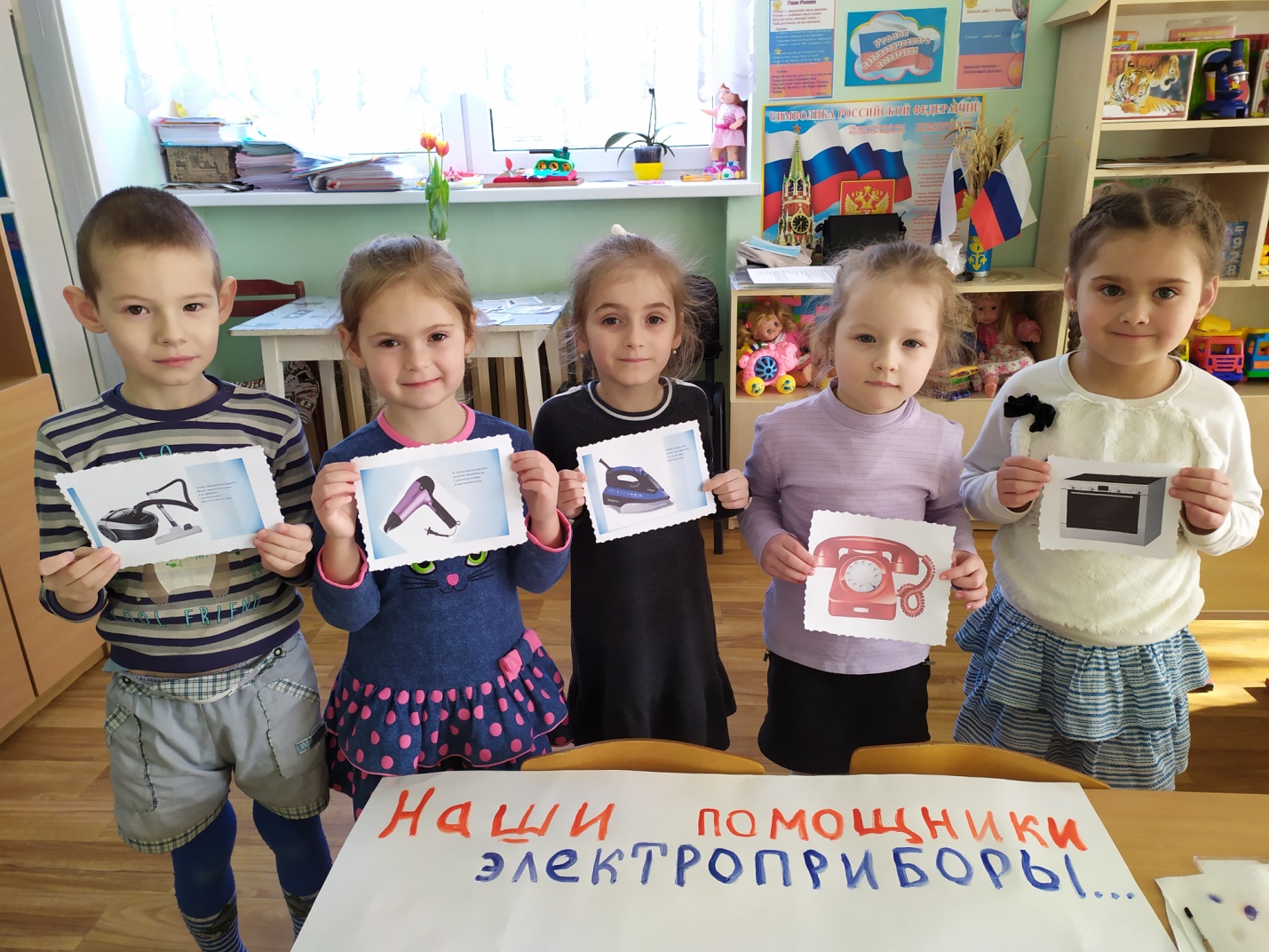 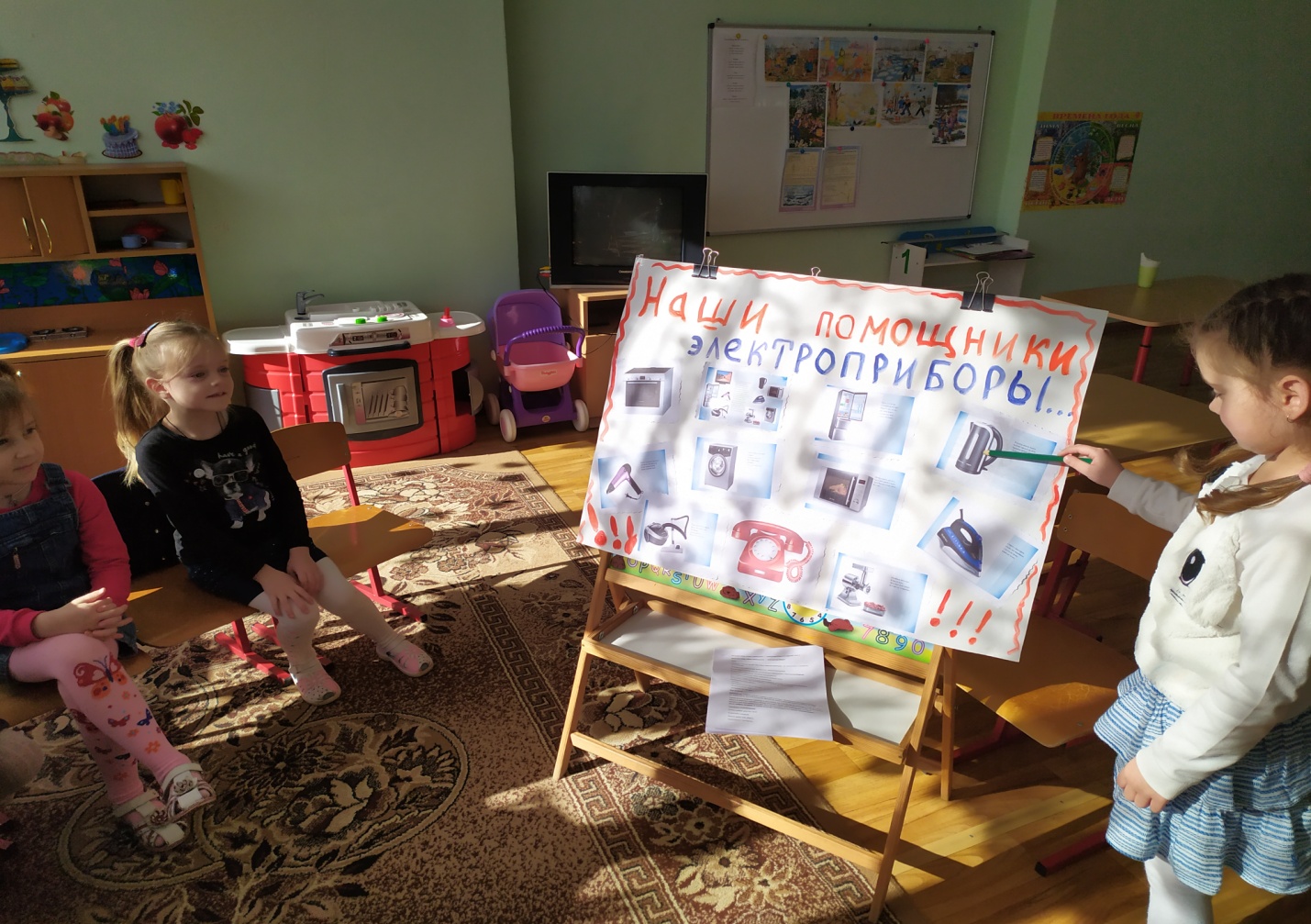 Познавательная беседа: «Как правильно пользоваться электроприборами».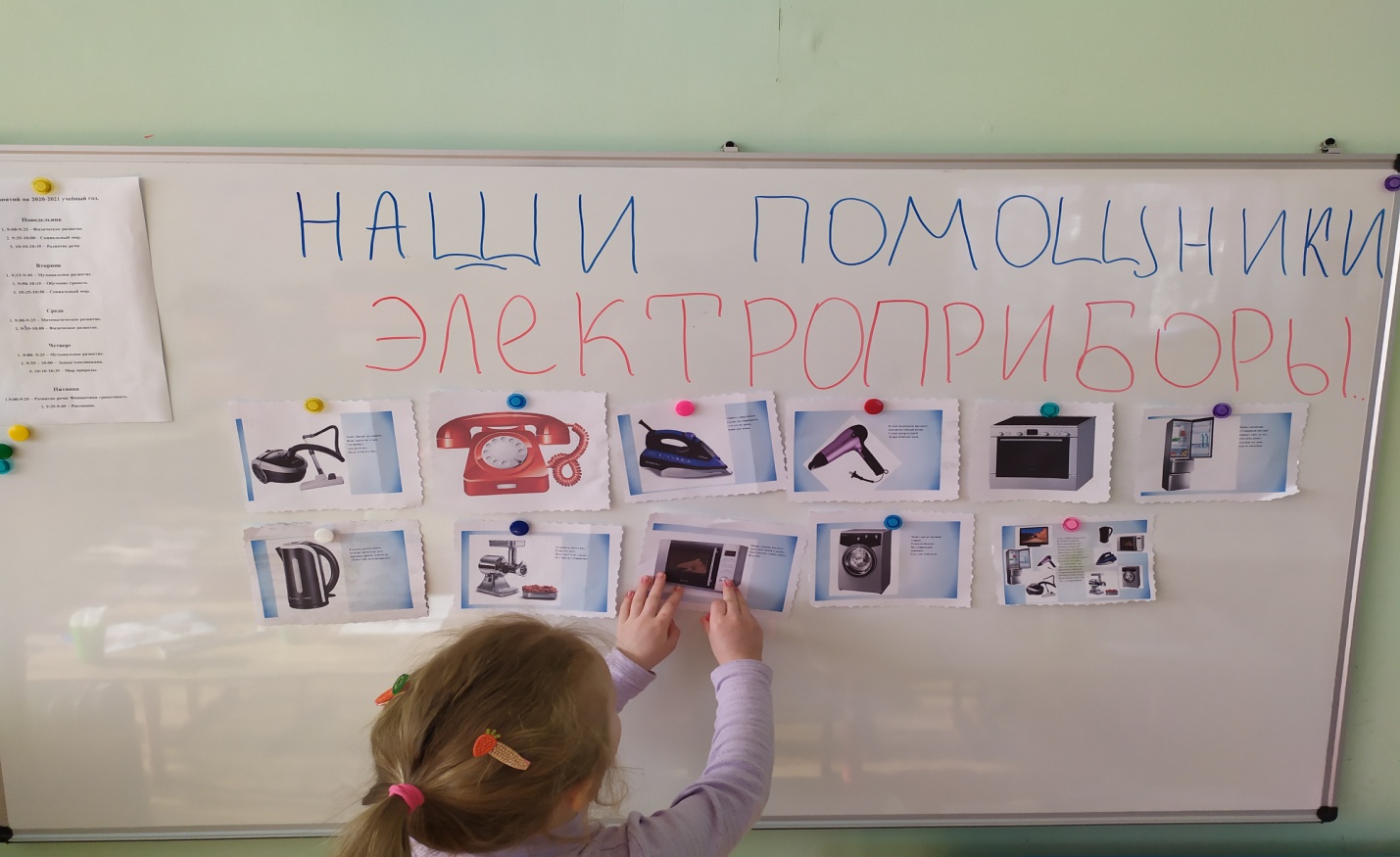 Вспоминаем «Домашние –помощники –электроприборы»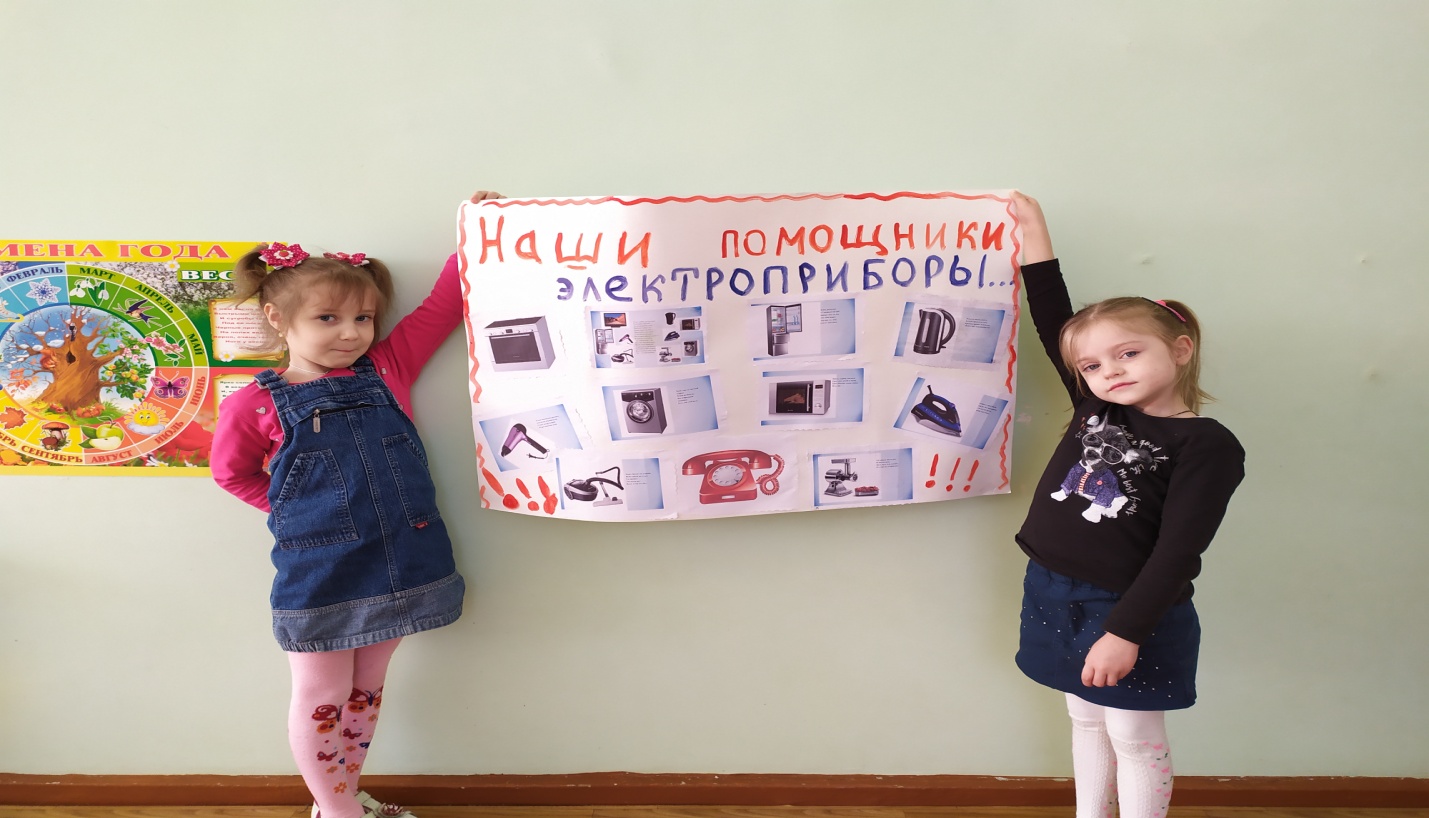 Спасибо за внимание!